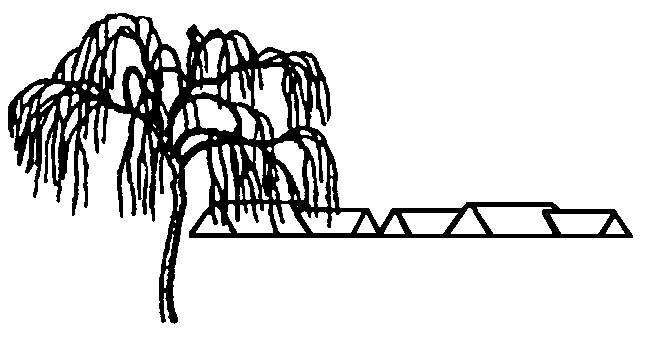    _______________________________________________________________Antal husstande 80                Årgang 41                Nummer 1                Marts 2019Salg af nyttehaver søndag den 7. april kl. 10 i haverne:Vil du have din egen urtehave?Så henvend dig til Leif DM 85 – SMS til 21 47 67 92 allerede nu, så kan du nå at grave, så din have er klar til foråret, eller mød op i haverne på ovennævnte tidspunkt.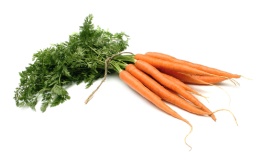 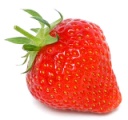 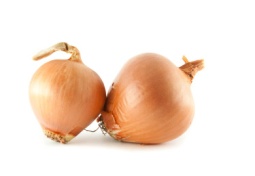 Foråret kommer!!!I denne skønne årstid, hvor alting begynder at spire, safterne stiger, fuglene opfører sig anderledes, det bliver varmere og det bliver lysere og lysere, er også tiden til at begynde klargøring af gårdhaven og de omliggende bede ud mod stierne.Nyttehaverne trænger sikkert også til en forårsrengøring.Vinteren har som sædvanlig sat sit præg på vores haver og bede. Så nyd varmens komme og gør noget ved vores område, så det fremtræder lækkert og indbydende for os selv, vore gæster og også for dem som bare måtte gå igennem vores bebyggelse. Det er bare så lækkert at gå gennem bebyggelsen, når den er godt vedligeholdt.Formand	Troels V. Sørensen	DM 69Næstformand	Martin Willum Jensen	DM 31Kasserer	Per Veise		DM 59	Medlem	Nanna Holländer		DM 81	Medlem / sekretær	Knud F. Olesen		DM 191. suppleant	Tom Stigsnæs-Hansen	DM 29	Suppleant	Susanne Lindskov		DM 71Suppleant	Henrik Spandet		DM 75	Aktivitetskalender:Dag	Dato		AktivitetSøndag	7. april kl. 10		Salg af nyttehaver	Søndag	5. maj kl. 10		Fælles arbejdsdagSøndag	23. juni kl. 19		Sankt HansSøndag	8. september kl. 10	Fælles arbejdsdagSøndag	23. februar kl. 14		Fastelavn 2020Tirsdag	25. februar kl. 19.30	Generalforsamling 2020FastelavnEndnu en gang afholdt grundejerforeningen fastelavn, vi havde et dejligt stort fremmøde af nuværende og tidligere beboere; gamle som unge. De fik tilsammen slået 3 tønder godt og grundigt til pindebrænde. Der blev gået så hårdt til tønderne, at der blev flækket 2 køller….. Konger og dronninger efter tøndeslagningen.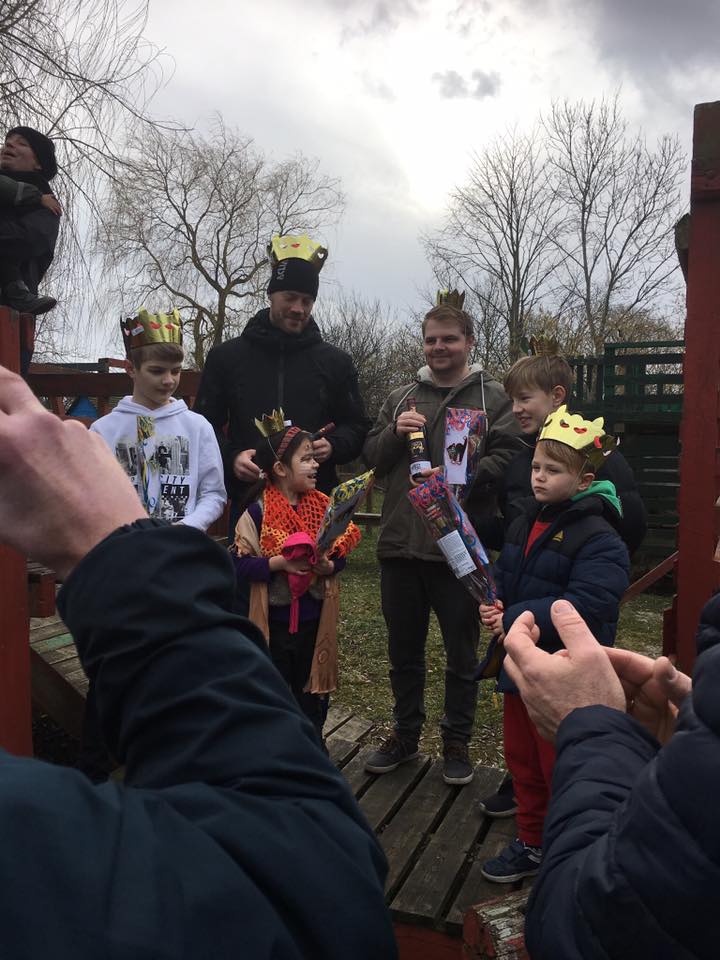 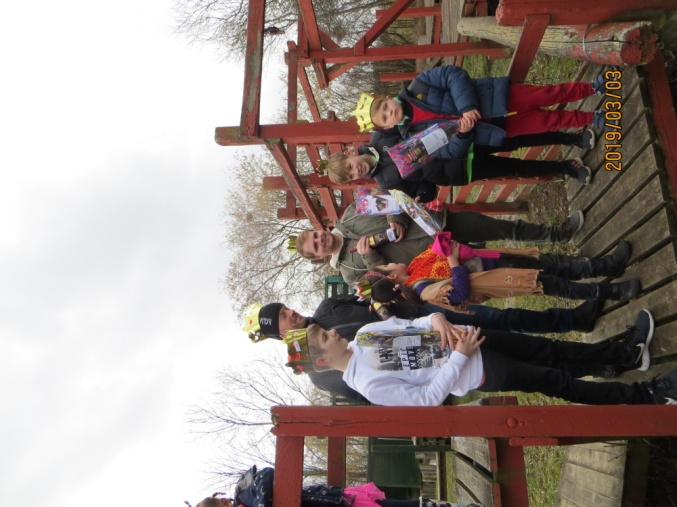 Der er lagt 3 korte videoer fra Fastelavn op på foreningens facebook-side.Nøgler til den fælles trailer:
Traileren kan lånes ved henvendelse til Jesper DM95 og Knud DM19Annonce: Græsklipning i grønnegårdene:Hvis du har brug for hjælp til at klippe græsset i grønnegården, vil Kristoffer fra TD19 gerne gøre det for 50 kr. pr. gang. Kontakt ham evt. på tlf.:  29 88 10 32 for en aftale.Mailadresser efterlyses:Foreningen har mailadresser på godt halvdelen af bebyggelsen. Vi bruger den til at orientere beboerne hurtigt med diverse nyheder, vi bliver bekendt med.Lige i denne tid sker der en del vedr. YouSee. Disse informationer når ikke ud til dem, der kun har tv-grundpakken, så vidt vi ved.Hvis du vil modtage den form for information, så send en mail til knudolesen@mail.tele.dk og du vil blive optaget på listen.På facebook!Vi er også på facebook. Gå ind og meld dig ind i gruppen, hvis du ikke allerede er medlem. Der kommer også informationer af diverse karakter vedr. grundejerforeningen. Der hedder vi: Gl. Toftegård grundejerforeningKontakt til bestyrelsen: Formand Troels Sørensen, DM 69, tlf.:  30 25 45 16. Smid en lap papir til formanden, ring eller send en mail til bestyrelsen@gl-toftegaard.dkMed venlig hilsen BestyrelsenGeneralforsamlingen Grundejerforeningens generalforsamling er nu vel overstået og et referat er på vej. Der var ikke lagt op til de stor tunge sager på dette års generalforsamling, så dagsordenen blev afviklet i god ro og orden under vejledning af dirigenten Henrik Spandet. I formandens beretning, som i sin helhed kan læses på vores hjemmeside, blev der lagt vægt på vedligeholdelse af vejen og udskiftning af fliserne ved Charlottehaven.Kassereren Per Veise præsenterede regnskabet, som er udsendt sammen med indkaldelsen. Budgettet for den kommende sæson indeholder en forhøjelse af kontingentet. Per gjorde rede for baggrunden for forhøjelsen, som først og fremmest skyldes opsparing til renovering af vejen og udskiftningen af fliserne ved Charlottehaven, som tidligere nævnt. Både beretning og regnskab blev godkendt af generalforsamlingen.Torben Rønnov og Leif Andersen stoppede arbejdet i bestyrelsen. De er blevet erstattet af Henrik Spandet og Susanne Lindskov.  Tak for indsatsen til Torben og Leif og velkommen til Henrik og Susanne.På generalforsamlingen blev der spurgt, hvor ofte der saltes og ryddes sne. Det skifter jo fra år til år, men i den netop afsluttede sæson er stier og vej blevet saltet 20 gange, stierne er ryddet for sne 7 gange og vejen 1 gang. Det blev for en gangs skyld en sæson, hvor det ikke var en fordel for os at have en fastprisaftale.Konstituering af bestyrelsen efter generalforsamlingen: